Fratzenbilder		BG 1.A.2/ BG 2.C.2/ BG 1.B.1					Zyklus 1+2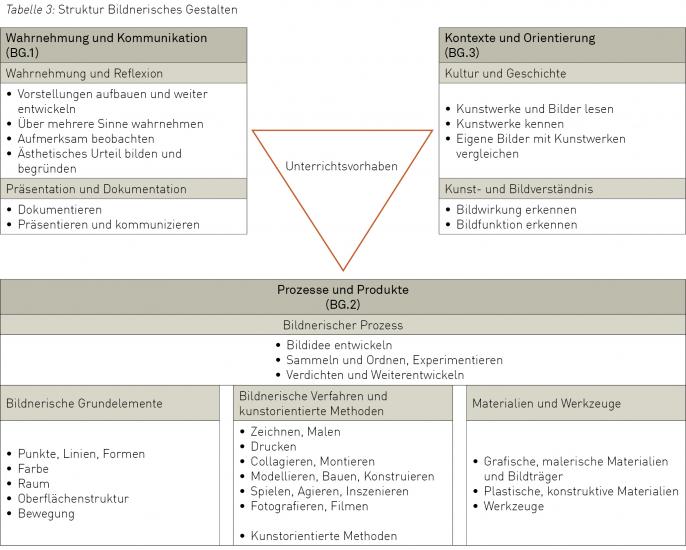 Vorgehen: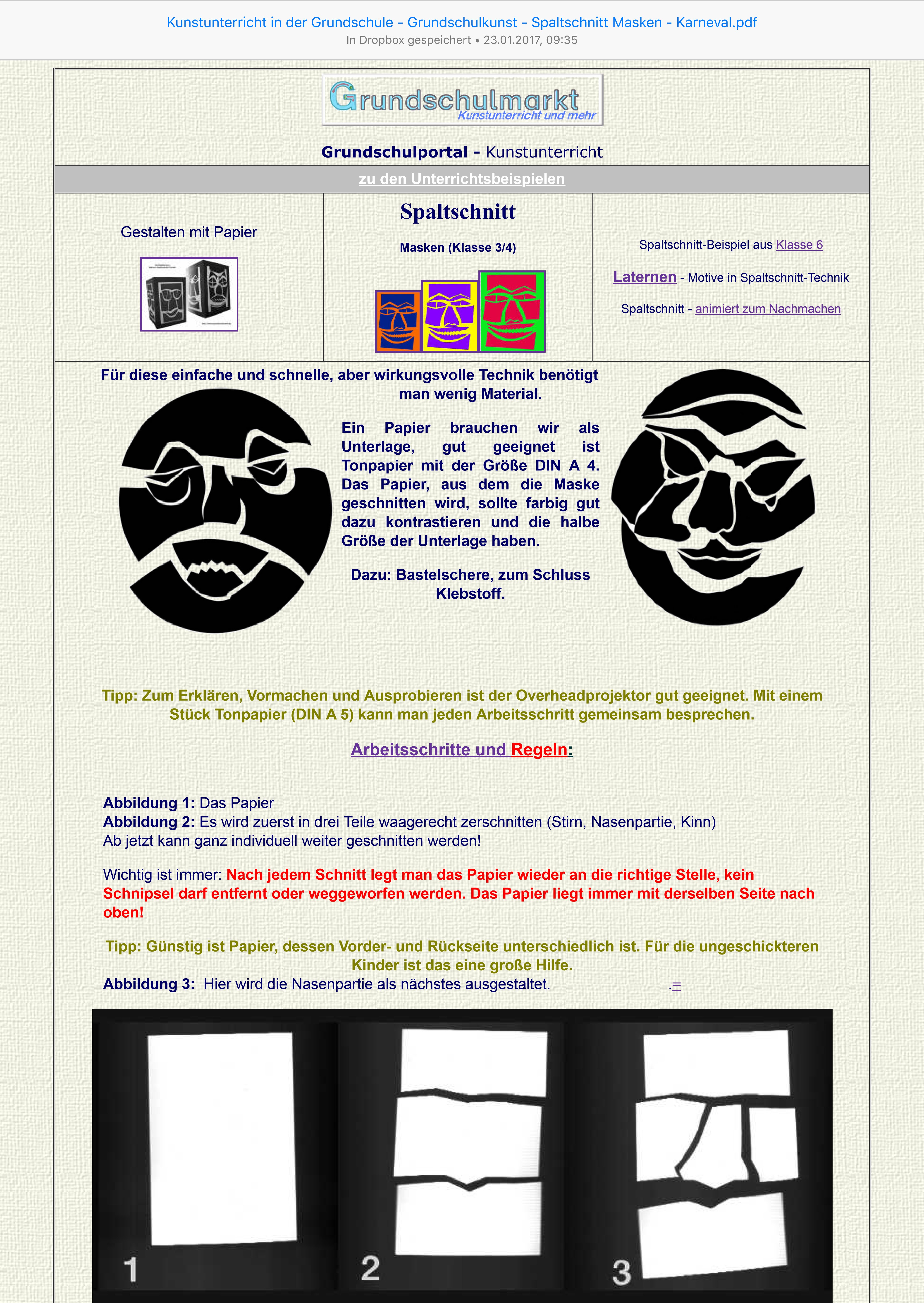 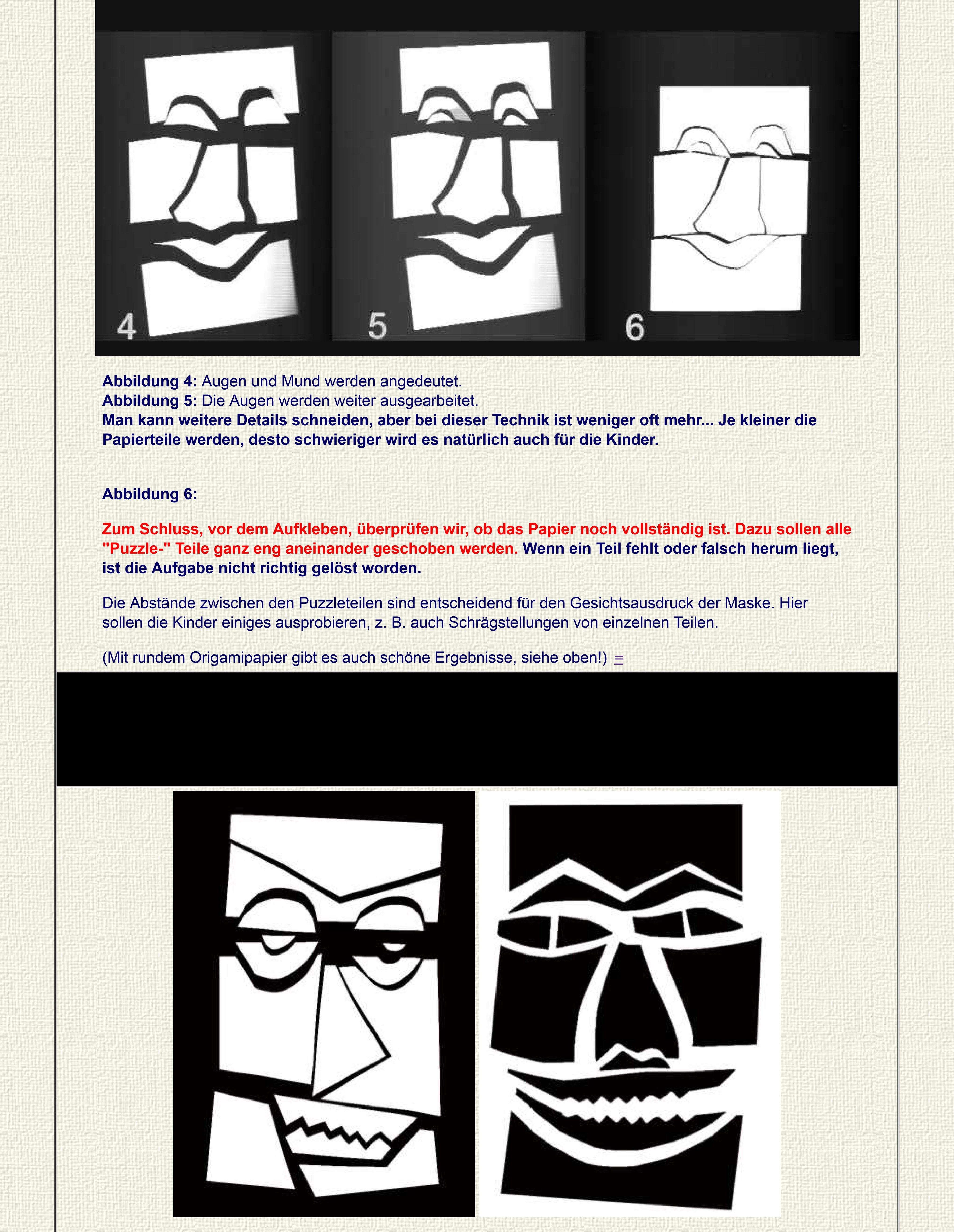 